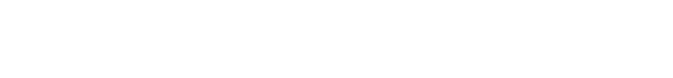 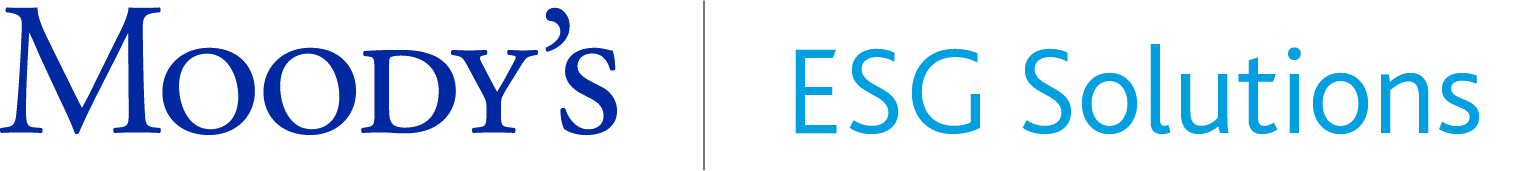 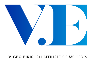 © 2022 Moody’s Corporation, Moody’s Investors Service, Inc., Moody’s Analytics, Inc., Moody’s ESG Solutions France SAS and its subsidiaries (“Moody’s ESG”) and/or their licensors and affiliates (collectively, “MOODY’S”). All rights reserved.CREDIT RATINGS ISSUED BY MOODY'S CREDIT RATINGS AFFILIATES ARE THEIR CURRENT OPINIONS OF THE RELATIVE FUTURE CREDIT RISK OF ENTITIES, CREDIT COMMITMENTS, OR DEBT OR DEBT-LIKE SECURITIES, AND MATERIALS, PRODUCTS, SERVICES AND INFORMATION PUBLISHED BY MOODY’S (COLLECTIVELY, “PUBLICATIONS”) MAY INCLUDE SUCH  CURRENT OPINIONS. MOODY’S DEFINES CREDIT RISK AS THE RISK THAT AN ENTITY MAY NOT MEET ITS CONTRACTUAL FINANCIAL OBLIGATIONS AS THEY COME DUE AND ANY ESTIMATED FINANCIAL LOSS IN THE EVENT OF DEFAULT OR IMPAIRMENT. SEE APPLICABLE MOODY’S RATING SYMBOLS AND DEFINITIONS PUBLICATION FOR INFORMATION ON THE TYPES OF CONTRACTUAL FINANCIAL OBLIGATIONS ADDRESSED BY MOODY’S CREDIT RATINGS. CREDIT RATINGS DO NOT ADDRESS ANY OTHER RISK, INCLUDING BUT NOT LIMITED TO: LIQUIDITY RISK, MARKET VALUE RISK, OR PRICE VOLATILITY. CREDIT RATINGS, NON-CREDIT ASSESSMENTS (“ASSESSMENTS”), AND  OTHER OPINIONS INCLUDED IN MOODY’S PUBLICATIONS ARE NOT STATEMENTS OF CURRENT OR HISTORICAL FACT. MOODY’S PUBLICATIONS MAY ALSO INCLUDE QUANTITATIVE MODEL-BASED ESTIMATES OF CREDIT RISK AND RELATED OPINIONS OR COMMENTARY PUBLISHED BY MOODY’S ANALYTICS, INC. AND/OR ITS AFFILIATES. MOODY’S CREDIT RATINGS, ASSESSMENTS, OTHER OPINIONS AND PUBLICATIONS DO NOT CONSTITUTE OR PROVIDE INVESTMENT OR FINANCIAL ADVICE, AND MOODY’S CREDIT RATINGS, ASSESSMENTS, OTHER OPINIONS AND  PUBLICATIONS ARE NOT AND DO NOT PROVIDE RECOMMENDATIONS TO PURCHASE, SELL, OR HOLD PARTICULAR SECURITIES. MOODY’S CREDIT RATINGS, ASSESSMENTS, OTHER OPINIONS AND  PUBLICATIONS DO NOT COMMENT ON THE SUITABILITY OF AN INVESTMENT FOR ANY PARTICULAR INVESTOR. MOODY’S ISSUES ITS CREDIT RATINGS, ASSESSMENTS AND OTHER OPINIONS AND PUBLISHES  ITS PUBLICATIONS WITH THE EXPECTATION AND UNDERSTANDING THAT EACH INVESTOR WILL, WITH DUE CARE, MAKE ITS OWN STUDY AND EVALUATION OF EACH SECURITY THAT IS UNDER CONSIDERATION FOR PURCHASE, HOLDING, OR SALE.Moody’s ESG provides its customers with data, information, research, analyses, reports, quantitative model-based scores, assessments and/or other opinions (collectively, “Moody’s ESG’s Research”) with respect to the environmental, social and/or governance (“ESG”) attributes and/or performance of individual issuers or with respect to sectors, activities, regions, stakeholders, states or specific themes.  MOODY’S ESG’S RESEARCH DOES NOT ADDRESS NON-ESG FACTORS AND/OR RISKS, INCLUDING BUT NOT LIMITED TO: CREDIT RISK, LIQUIDITY RISK, MARKET VALUE RISK, OR PRICE VOLATILITY. MOODY’S ESG’S ASSESSMENTS AND OTHER OPINIONS INCLUDED IN MOODY’S ESG’S RESEARCH ARE NOT STATEMENTS OF CURRENT OR HISTORICAL FACT. MOODY’S ESG’S RESEARCH: (i) DOES NOT CONSTITUTE OR PROVIDE CREDIT RATINGS OR INVESTMENT OR FINANCIAL ADVICE; (ii) IS NOT AND DOES NOT PROVIDE RECOMMENDATIONS TO PURCHASE, SELL, OR HOLD PARTICULAR SECURITIES; AND (iii) DOES NOT COMMENT ON THE SUITABILITY OF AN INVESTMENT FOR ANY PARTICULAR INVESTOR. MOODY’S ESG ISSUES ITS RESEARCH WITH THE EXPECTATION AND UNDERSTANDING THAT EACH INVESTOR WILL, WITH DUE CARE, MAKE ITS OWN STUDY AND EVALUATION OF EACH SECURITY THAT IS UNDER CONSIDERATION FOR PURCHASE, HOLDING, OR SALE.MOODY’S CREDIT RATINGS, ASSESSMENTS, OTHER OPINIONS AND PUBLICATIONS, AND MOODY’S ESG’S RESEARCH ARE NOT INTENDED FOR USE BY RETAIL INVESTORS AND IT WOULD BE RECKLESS AND INAPPROPRIATE FOR RETAIL INVESTORS TO USE MOODY’S CREDIT RATINGS, ASSESSMENTS, OTHER OPINIONS OR  PUBLICATIONS, OR MOODY’S ESG’S RESEARCH WHEN MAKING AN INVESTMENT DECISION. IF IN DOUBT YOU SHOULD CONTACT YOUR FINANCIAL OR OTHER PROFESSIONAL ADVISER.ALL INFORMATION CONTAINED HEREIN IS PROTECTED BY LAW, INCLUDING BUT NOT LIMITED TO, COPYRIGHT LAW, AND NONE OF SUCH INFORMATION MAY BE COPIED OR OTHERWISE REPRODUCED, REPACKAGED, FURTHER TRANSMITTED, TRANSFERRED, DISSEMINATED, REDISTRIBUTED OR RESOLD, OR STORED FOR SUBSEQUENT USE FOR ANY SUCH PURPOSE, IN WHOLE OR IN PART, IN ANY FORM OR MANNER OR BY ANY MEANS WHATSOEVER, BY ANY PERSON WITHOUT MOODY’S PRIOR WRITTEN CONSENT.MOODY’S CREDIT RATINGS, ASSESSMENTS, OTHER OPINIONS AND PUBLICATIONS, AND MOODY’S ESG’S RESEARCH ARE NOT INTENDED FOR USE BY ANY PERSON AS A BENCHMARK AS THAT TERM IS DEFINED FOR REGULATORY PURPOSES AND MUST NOT BE USED IN ANY WAY THAT COULD RESULT IN THEM BEING CONSIDERED A BENCHMARK.All information contained herein is obtained by MOODY’S from sources believed by it to be accurate and reliable. Because of the possibility of human or mechanical error as well as other factors, however, all information contained herein is provided “AS IS” without warranty of any kind. MOODY'S adopts all necessary measures so that the information it uses in assigning a credit rating is of sufficient quality and from sources MOODY'S considers to be reliable including, when appropriate, independent third-party sources. However, MOODY’S is not an auditor and cannot in every instance independently verify or validate information received in the rating process or in preparing its Publications or Moody’s ESG’s Research. To the extent permitted by law, MOODY’S and its directors, officers, employees, agents, representatives, licensors and suppliers disclaim liability for any direct or compensatory losses or damages caused to any person or entity, including but not limited to by any negligence (but excluding fraud, willful misconduct or any other type of liability that, for the avoidance of doubt, by law cannot be excluded) on the part of, or any contingency within or beyond the control of, MOODY’S or any of its directors, officers, employees, agents, representatives, licensors or suppliers, arising from or in connection with the information contained herein or the use of or inability to use any such information.NO WARRANTY, EXPRESS OR IMPLIED, AS TO THE ACCURACY, TIMELINESS, COMPLETENESS, MERCHANTABILITY OR FITNESS FOR ANY PARTICULAR PURPOSE OF ANY CREDIT RATING, ASSESSMENT, OTHER OPINION, INFORMATION, OR RESEARCH IS GIVEN OR MADE BY MOODY’S IN ANY FORM OR MANNER WHATSOEVER.Moody’s Investors Service, Inc., a wholly-owned credit rating agency subsidiary of Moody’s Corporation (“MCO”), hereby discloses that most issuers of debt securities (including corporate and municipal bonds, debentures, notes and commercial paper) and preferred stock rated by Moody’s Investors Service, Inc. have, prior to assignment of any credit rating, agreed to pay to Moody’s Investors Service, Inc. for credit ratings opinions and services rendered by it fees ranging from $1,000 to approximately $5,000,000. MCO and Moody’s Investors Service also maintain policies and procedures to address the independence of Moody’s Investors Service credit ratings and credit rating processes. Information regarding certain affiliations that may exist between directors of MCO and rated entities, and between entities who hold credit ratings from Moody’s Investors Service and have also publicly reported to the SEC an ownership interest in MCO of more than 5%, is posted annually at www.moodys.com under the heading “Investor Relations — Corporate Governance — Charter Documents — Director and Shareholder Affiliation Policy.”  